PANGANI POST MOCK EXAMINATION 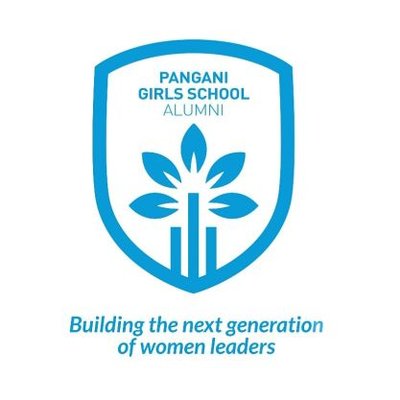 2022NAME: ……………………………………..ADM NO.:………CLASS ………SIGNATURE:…………………...DATE:………………TEACHER…………..501/1FRENCH(Listening comprehension, Dictation & Composition)NOV 2022HEURES:  2 H 15EXAMINERS USE ONLYSECTION IWrite answers to questions 1 – 6 in the spaces provided. Passage 1(a) Selon le texte la personne que la police cherche est un…………………………….dans 	     	un…………………………………d’ ………………………….…..	(1½  mk)(b)	On parle de combien de personnes dans ce passage ? ……………………….(1 mk) (c) Cette personne est très ……………………….. (½ mk) et on ne parle que ………………………………….. (½ mk).(d)Si vous le voyez téléphone à son …………………………………..(½ mk)  au 05  ……. …… …… ……… 13 (1 mk)Passage 2 (a)	Dans le texte, il s’agit d‘une conférence………………………………………    	………………………………………………… ( 1 mk)(b)	Où se trouve la conférence? …………………………………………… (½ mk)(c)Ces informations sont destinées aux……………………………………...…,aux…………..…………………………………aux………………………………………et aux …………………………………………………………………… (2 mks)(d)	Qu’est-ce qu’on risquera de perdre si on dépasse les limites du temps fixé ?			……………………………………………………………………………………. (1mk)(e) Pour clarifier les renseignements on peut……………………………………….…………       ……………………………………….……………… (1 mk ) Passage 33.  (a)Il s’agit d’une …………………………………………………….……………. ( 1  mk)					(b)	Selon le texte, ce soir il va ………………………………………………..       (1 mk) à 	la……………………………………………………………………	(1 mk)	      (c)  Ce sera très ……………………………………………………….( ½ mk)	dans la région 	………………………………………..( ½ mk)      (d) L’après-midi, il y aura ……………………………….. ( ½ mk) à la frontière mais à            ……………………….. (½ mk) les……………………………….. (½ mk) dominés.      (e)Pour la ville principale, il fait……………………………. (½ mk )Il y aura 	les 	……………………….…(½ mk) et il fera  du ……………………………………(½ mk).Passage 4       (a)	Qui téléphone? …………………………………………(1 mk) (b)	Quel est le métier de la personne qui parle?…………………………………..….. (1 mk)(c)	Qui est l’émetteur : Nom ……………………….. (½ mk)Prénom ……………… (½ mk)et on a écrit ………………………………………………………… (1 mk)		(d)	Le CV manque quelques ………………………….(½ mk) tels que  …………………………………………….(½ mk) (e)	Deux professions (i)  ……………………………………………….. 	                            (ii)   ……………………………………………... (1 mk)(f)	Nommez les lieux où elle a travaille ? (i)………………………………………… 	(ii)………………………………………………………………… (1 mk)(g)	On va…………………………………………. la candidate (½ mk).SECTION IIDICTATION………………………………………………………………………………………………………………………………………………………………………………………………………………………………………………………………………………………………………………………………………………………………………………………………………………………………………………………………………………………………………………………………………………………………………………………………………………………………………………………………………………………………………………………………………………………………………………………………………………………………………………………………………………………………………………………………………………………………………………………………………………………………………………………………………………………………………………………………………………………………………………………………………………………………………………………………………………………………………………………………………………………………………………………………………………………………………………………………………………………………………………………………………………………………………………………………………………………………………………………………………………………………………………………………………………………………………………………………………………………………………………………………………………………………………………………………………………………………………………………………………………………………………………………………………………………………………………………………………………………………………………………………………………………………………………………………………………………………………………………………………………………………………………………………………………………………………………………………………………………………………………………………………………………………………………………………………………………………………………………………………………………………………………………………………………………………………………………………………………………………………………………………………………………………………………………………………………………………………………………………………………………………SECTION IIIIn 150 – 180 words, write in French a composition ending as follows:          EITHER… .Malheureusement,  Mercedes  et  son frère  se  sont  trouvés en  ville à  cause  de  cet  incident.……………………………………………………………………………………………………………………………………………………………………………………………………………………………………………………………………………………………………………………………………………………………………………………………………………………………………………………………………………………………………………………………………………………………………………………………………………………………………………………………………………………………………………………………………………………………………………………………………………………………………………………………………………………………………………………………………………………………………………………………………………………………………………………………………………………………………………………………………………………………………………………………………………………………………………………………………………………………………………………………………………………………………………………………………………………………………………………………………………………………………………………………………………………………………………………………………………………………………………………………………………………………………………………………………………………………………………………………………………………………………………………………………………………………………………………………………………………………………………………………………………………………………………………………………………………………………………………………………………………………………………………………………………………………………………………………………………………………………………………………………………………………………………………………………………………………………………………………………………………………………………………………………………………………………………………………………………………………………………………………………ORIn 150-180 words, write in French a composition ending as follows:… qui vivra verra.……………………………………………………………………………………………………………………………………………………………………………………………………………………………………………………………………………………………………………………………………………………………………………………………………………………………………………………………………………………………………………………………………………………………………………………………………………………………………………………………………………………………………………………………………………………………………………………………………………………………………………………………………………………………………………………………………………………………………………………………………………………………………………………………………………………………………………………………………………………………………………………………………………………………………………………………………………………………………………………………………………………………………………………………………………………………………………………………………………………………………………………………………………………………………………………………………………………………………………………………………………………………………………………………………………………………………………………………………………………………………………………………………………………………………………………………………………………………………………………………………………………………………………………………………………………………………………………………………………………………………………………………………………………………………………………………………………………………………………………………………………………………………………………………………………………………………………………………………………………………………………………………………………………………………………………………………………………………………………………………………………………………………………………………………………………………………………………………………………………………………………………………………………………………………………………………………………………………………………BONNE CHANCESECTIONMAXIMUM SCORECANDIDATES SCORE125205315TOTAL45